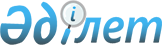 Качир ауданында 2017 жылға арналған мектепке дейінгі тәрбие мен оқытуға мемлекеттік білім беру тапсырысын, жан басына шаққандағы қаржыландыру және ата-ананың ақы төлеу мөлшерін бекіту туралыПавлодар облысы Качир аудандық әкімдігінің 2017 жылғы 14 маусымдағы № 168/5 қаулысы. Павлодар облысының Әділет департаментінде 2017 жылғы 22 маусымда № 5540 болып тіркелді
      Қазақстан Республикасының 2001 жылғы 23 қаңтардағы "Қазақстан Республикасындағы жергілікті мемлекеттік басқару және өзін-өзі басқару туралы" Заңының 31-бабы 2-тармағына, Қазақстан Республикасының 2007 жылғы 27 шілдедегі "Білім туралы" Заңының 6-бабы 4-тармағы 8-1) тармақшасына сәйкес Качир ауданының әкімдігі ҚАУЛЫ ЕТЕДІ:
      1. Качир ауданында 2017 жылға арналған мектепке дейінгі тәрбие мен оқытуға мемлекеттік білім беру тапсырысы, жан басына шаққандағы қаржыландыру және ата-ананың ақы төлеу мөлшері осы қаулының қосымшасына сәйкес бекітілсін.
      2. Осы қаулының орындалуын бақылау Качир ауданы әкімінің орынбасары Р.Қ. Ыбыраеваға жүктелсін.
      3. Осы қаулы алғашқы ресми жарияланған күнінен кейін күнтізбелік он күн өткен соң қолданысқа енгізіледі. Качир ауданында 2017 жылға арналған мектепке дейінгі тәрбие
мен оқытуға мемлекеттік білім беру тапсырысын, жан басына
шаққандағы қаржыландыру және ата-ананың ақы төлеу мөлшері
					© 2012. Қазақстан Республикасы Әділет министрлігінің «Қазақстан Республикасының Заңнама және құқықтық ақпарат институты» ШЖҚ РМК
				
      Аудан әкімі

Ж. Шұғаев
Качир ауданы әкімдігінің
2017 жылғы "14" маусымдағы
№ 168/5 қаулысына
қосымша
р/с№
Мектепке дейінгі тәрбие және оқыту ұйымдарының атауы
Мектепке дейінгі тәрбие және оқыту ұйымдарындағы тәрбиеленушілердің саны
Бір тәрбиеленушіге айына орташа шығын бағасы кемінде (теңге)
Мектепке дейінгі ұйымдарда айына жан басына қаржыландыру мөлшері (теңге)
Мектепке дейінгі ұйымдарда ата-ананың айына ақы төлеу мөлшері (теңге)
1
2
3
4
5
6
1
"Качир ауданы Тереңкөл ауылдық округі әкімінің аппараты" мемлекеттік мекемесінің Тереңкөл ауылындағы "Балдәурен" бөбекжайы" мемлекеттік қазыналық коммуналдық кәсіпорны
90

(жергілікті бюджет)

50

(республикалық бюджет)
46359

34340
40879

28400
6 жасқа дейін - 7902

3 жасқа дейін - 6820
2
"Качир ауданы Тереңкөл ауылдық округі әкімінің аппараты" мемлекеттік мекемесінің Тереңкөл ауылындағы "Ақ бота" бөбекжайы" мемлекеттік қазыналық коммуналдық кәсіпорны
120

(жергілікті бюджет)

20

(республикалық бюджет)
38180

33636
31139

28192
6 жасқа дейін - 7040

3 жасқа дейін - 5670
3
"Качир ауданы Тереңкөл ауылдық округі әкімінің аппараты" мемлекеттік мекемесінің Тереңкөл ауылы "Талбесік" бөбекжайы" мемлекеттік қазыналық коммуналдық кәсіпорны
100

(республикалық бюджет)
36249
29209
6 жасқа дейін - 7040
4
"Песчан ауылдық округі әкімдігінің аппараты" мемлекеттік мекемесінің Песчан ауылындағы "Балдырған" бөбекханасы" мемлекеттік қазыналық коммуналдық кәсіпорны
107

(жергілікті бюджет)

18

(республикалық бюджет)
44745

25690
42077

19050
3 жасқа дейін - 5936

3-6 жасқа дейін - 7343

3 жасқа дейін - 5936

3-6 жасқа дейін - 7343
5
"Качир ауданының Коммунар жалпы білім беру орта мектебі" мемлекеттік мекемесі (шағын орталық)
15

(жергілікті бюджет)
26900
20600
3-6 жасқа дейін - 6300
6
"Качир ауданы Жаңақұрылыс ауылдық округінің Покровка жалпы білім беру негізгі мектебі" мемлекеттік мекеме (шағын орталық)
6

(жергілікті бюджет)
40861
36861
3-6 жасқа дейін - 4000
7
"Качир ауданының Береговая жалпы орта білім беру мектебі" мемлекеттік мекемесі (шағын орталық)
32

(жергілікті бюджет)
29240
24240
3-6 жасқа дейін - 5000
8
"Качир ауданының Ивановка орта жалпы білім беру мектебі" мемлекеттік мекемесі (шағын орталық)
30

(жергілікті бюджет)
16614
11614
3-6 жасқа дейін - 5000
9
"Качир ауданының Федоровка орта жалпы білім беру мектебі" мемлекеттік мекемесі (шағын орталық)
24

(жергілікті бюджет)
19035
14035
3-6 жасқа дейін - 5000
10
"Качиры ауданы Тереңкөл ауылының А.Текенов атындағы № 2 орта жалпы білім беретін мектебі" мемлекеттік мекемесі (шағын орталық)
40

(жергілікті бюджет)
27960
22360
3-6 жасқа дейін - 5600
11
"Качир ауданының Байқоныс жалпы орта білім беру мектебі" мемлекеттік мекемесі (шағын орталық)
38

(жергілікті бюджет)
16229
10629
3-6 жасқа дейін - 5600
12
"Качир ауданының Бобровка жалпы орта білім беру мектебі" мемлекеттік мекемесі (шағын орталық)
43

(жергілікті бюджет)
23831
18581
3-6 жасқа дейін - 5250
13
"Качир ауданының Калиновка жалпы орта білім беру мектебі" мемлекеттік мекемесі (шағын орталық)
26

(жергілікті бюджет)
26288
20788
3-6 жасқа дейін - 5500
14
"Качир ауданының Трофимовка жалпы орта білім беру мектебі" мемлекеттік мекемесі (шағын орталық)
25

(жергілікті бюджет)
19373
13373
3-6 жасқа дейін - 6000
15
"Качиры ауданы Тереңкөл ауылының Қатша Оспанова атындағы № 3 жалпы білім беретін орта мектебі" мемлекеттік мекемесі (шағын орталық)
25

(жергілікті бюджет)
28787
21747
3-6 жасқа дейін - 7040
16
"Качир ауданының Октябрь жалпы орта білім беру мектебі" мемлекеттік мекемесі (шағын орталық)
26

(жергілікті бюджет)
27269
21269
3-6 жасқа дейін - 6000
17
"Качир ауданы Береговой ауылдық округінің Осьмерыжск жалпы білім беру негізгі мектебі" мемлекеттік мекеме (шағын орталық)
12

(жергілікті бюджет)
39886
34486
3-6 жасқа дейін - 5400
18
"Качир ауданы Бобров ауылдық округінің Жасқайрат негізгі жалпы білім беретін мектебі" мемлекеттік мекеме (шағын орталық)
10

(жергілікті бюджет)
29258
25258
3-6 жасқа дейін - 4000
19
"Качир ауданы Песчан ауылдық округінің Қарасуық бастауыш мектебі" мемлекеттік мекемесі (шағын орталық)
7

(жергілікті бюджет)
48000
43000
3-6 жасқа дейін - 5000
20
"Качир ауданының Березовка жалпы орта білім беру мектебі" мемлекеттік мекемесі (шағын орталық)
11

(жергілікті бюджет)
38788
33788
3-6 жасқа дейін - 5000
21
"Качир ауданы Береговой ауылдық округінің Зеленая роща жалпы білім беру негізгі мектебі" мемлекеттік мекеме (шағын орталық)
8

(жергілікті бюджет)
53448
48448
3-6 жасқа дейін - 5000
22
"Качир ауданының Воскресенка орта жалпы білім беру мектебі" мемлекеттік мекемесі (шағын орталық)
15

(жергілікті бюджет)
28177
22178
3-6 жасқа дейін - 6000
23
"Качир ауданының Львовка орта жалпы білім беру мектебі" мемлекеттік мекемесі (шағын орталық)
29

(жергілікті бюджет)
19195
13195
3-6 жасқа дейін - 6000